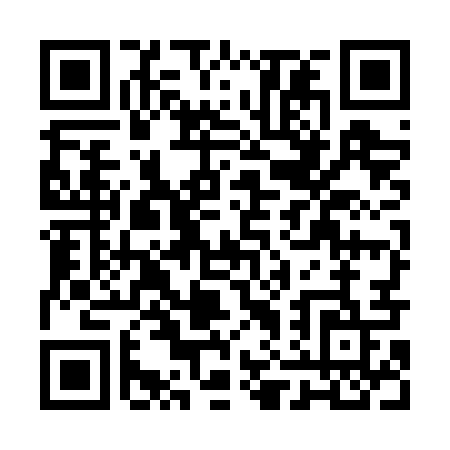 Prayer times for Wyczerpy Gorne, PolandSat 1 Jun 2024 - Sun 30 Jun 2024High Latitude Method: Angle Based RulePrayer Calculation Method: Muslim World LeagueAsar Calculation Method: HanafiPrayer times provided by https://www.salahtimes.comDateDayFajrSunriseDhuhrAsrMaghribIsha1Sat2:154:3512:416:138:4811:002Sun2:154:3412:416:138:4911:013Mon2:144:3312:426:148:5011:014Tue2:144:3312:426:148:5111:025Wed2:144:3212:426:158:5211:026Thu2:144:3212:426:158:5311:037Fri2:144:3112:426:168:5411:038Sat2:144:3112:426:178:5411:049Sun2:144:3012:436:178:5511:0410Mon2:144:3012:436:178:5611:0511Tue2:144:3012:436:188:5711:0512Wed2:144:3012:436:188:5711:0513Thu2:144:2912:436:198:5811:0614Fri2:144:2912:446:198:5811:0615Sat2:144:2912:446:208:5911:0616Sun2:144:2912:446:208:5911:0717Mon2:144:2912:446:209:0011:0718Tue2:144:2912:456:209:0011:0719Wed2:154:2912:456:219:0011:0820Thu2:154:2912:456:219:0111:0821Fri2:154:3012:456:219:0111:0822Sat2:154:3012:456:219:0111:0823Sun2:154:3012:466:229:0111:0824Mon2:164:3112:466:229:0111:0825Tue2:164:3112:466:229:0111:0926Wed2:164:3112:466:229:0111:0927Thu2:174:3212:466:229:0111:0928Fri2:174:3212:476:229:0111:0929Sat2:174:3312:476:229:0111:0930Sun2:184:3412:476:229:0011:09